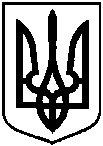 РОЗПОРЯДЖЕННЯМІСЬКОГО ГОЛОВИм. Сумивід 12.05.2017 № 152-Р        На виконання Закону України «Про благоустрій населених пунктів», згідно з рішенням Сумської міської ради від 26.12.2014р. № 3853-МР «Про затвердження Правил благоустрою міста Суми», керуючись пунктом 20 частини 4 статті 42 Закону України «Про місцеве самоврядування в Україні»:1. Створити комісію по вирішенню проблемних питань щодо облаштування зон відпочинку міста Суми у складі згідно з додатком 1. 2. Затвердити Положення про комісію по вирішенню проблемних питань щодо облаштування зон відпочинку міста Суми згідно з додатком 2.3. Установити, що у разі персональних змін у складі комісії, або відсутності осіб, які входять до її складу в зв’язку з відпусткою, хворобою чи з інших причин, особи, які виконують їх обов’язки, входять до складу комісії за посадами. 4. Дозволити голові комісії у разі необхідності залучити спеціалістів структурних підрозділів міської ради, та інших служб, науковців, фахівців, працівників підприємств, установ та організацій (за їх згодою) для участі у роботі комісії.5. Комісії приступити до роботи з 15 травня 2017 року. 6. Розпорядження міського голови від 27.02.2017 № 57-Р «Про створення комісії по вирішенню проблемних питань щодо облаштування зон відпочинку міста Суми» вважати таким, що втратило чинність.7. Організацію виконання розпорядження покласти на заступника міського голови з питань діяльності виконавчих органів ради Журбу О.І.        Міський голова 								       О.М. ЛисенкоГолопьоров Р.В. 70-06-08Розіслати: згідно зі списком розсилкиДодаток 1до розпорядження міського голови                                                                             від 12.05.2017 № 152-РСклад комісії по вирішенню проблемних питань щодо облаштування зон відпочинку міста СумиНачальник управління «Інспекція з благоустроюміста Суми» Сумської міської ради					Р.В. ГолопьоровДодаток 2до розпорядження міського головивід 12.05.2017 № 152-Р           Положенняпро комісію по вирішенню проблемних питань щодо облаштування зон відпочинку міста Суми1. Загальні положення	1.1. Це Положення розроблене відповідно до законів України «Про благоустрій населених пунктів», згідно з рішенням Сумської міської ради від 26.12.2014р. № 3853-МР «Про затвердження Правил благоустрою міста Суми».	1.2. Цим Положенням визначається порядок створення та діяльності комісії по вирішенню проблемних питань щодо облаштування зон відпочинку міста Суми (далі - Комісія), що утворюється та ліквідується розпорядженням міського голови.	1.4. Комісія у своїй діяльності керується Законами України, розпорядженнями та дорученнями міського голови, рішеннями міської ради та її виконавчого комітету, а також цим Положенням.2. Мета діяльності Комісії        2.1. Метою діяльності Комісії є:1) вирішення проблемних питань щодо облаштування зон відпочинку міста Суми;2) встановлення власника, орендаря зон відпочинку міста Суми;3) зведення до мінімуму правопорушень, які виникають на зонах відпочинку.3. Завдання, обов’язки та права Комісії	3.1. Комісія вирішує проблемні питання щодо облаштування зон відпочинку міста Суми.	3.2. Комісія має право залучати правоохоронні органи, спеціалістів та  експертів відповідного профілю, одержувати безкоштовно від органів державної влади та місцевого самоврядування, фізичних осіб-підприємців, підприємств, установ і організацій різних форм власності міста Суми необхідну інформацію для своєї діяльності.	3.3. За результатами своєї роботи Комісія складає акт, який зберігається у секретаря комісії.4. Регламент роботи Комісії4.1. Організаційною формою діяльності Комісії є засідання (чергові, позачергові).4.2. Чергові засідання проводяться за потребою, але не рідше одного разу на рік. 4.3. Позачергові засідання проводяться у разі необхідності, негайно.Продовження додатку 24.4. Засідання Комісії вважається правомочним при наявності на ньому не менш як половини загального складу комісії.4.5. Комісія приймає рішення, яке вважається прийнятим, якщо за нього проголосувала більшість членів комісії від її загального складу.4.6. У випадку рівного розподілу голосів голос голови комісії є вирішальним.4.7. Рішення комісії оформляється протоколом.4.8. Керує діяльністю Комісії і організовує її роботу голова Комісії, а у випадку його відсутності –заступник голови. Підготовка, організація засідань, оформлення протоколу Комісії покладається на її секретаря.4.9. Голова Комісії:1) головує на засіданнях комісії;2) залучає у разі необхідності до роботи в Комісії представників правоохоронних органів, місцевих органів державної виконавчої влади, підприємств, установ, організацій різних форм власності, науковців, фахівців-практиків, експертів відповідного профілю (за згодою).Начальник управління «Інспекція з благоустроюміста Суми» Сумської міської ради					Р.В. ГолопьоровПро створення комісії по вирішенню проблемних питань щодо облаштування зон відпочинку міста СумиГолова комісії:Журба Олександр Івановичзаступник міського голови з питань діяльності виконавчих органів радиЗаступник голови:Голопьоров Руслан Володимировичначальник управління «Інспекція з благоустрою міста Суми»Секретар:Бойко Віталій Петровичголовний спеціаліст відділу контролю за благоустроєм Зарічного району управління «Інспекція з благоустрою міста Суми» Члени комісії:Галицький Максим Олеговичголова постійної комісії з питань архітектури, містобудування, регулювання земельних відносин, природокористування та екології (за згодою)Гробова Вікторія Павлівнаголова постійної комісії з питань житлово-комунального господарства, благоустрою, енергозбереження, транспорту та зв’язку (за згодою)Драниченко Марина Олександрівназавідувач сектору екології відділу екології, енергозбереження та розрахунків за енергоносії управління галузей виробничої сфери екології та енергозбереження департаменту фінансів, економіки та інвестицій Сумської міської ради;Єрьомін Олександр Івановичголовний спеціаліст відділу врегулювання земельних відносин та спорів департаменту забезпечення ресурсних платежів Сумської міської ради;Павленко Віктор Івановичзаступник директора департаменту інфраструктури міста – начальник управління комунального господарства та благоустрою Сумської міської ради;Тараненко Віталій Анатолійовичголовний спеціаліст відділу з питань надзвичайних ситуацій та цивільного захисту населення Сумської міської ради.